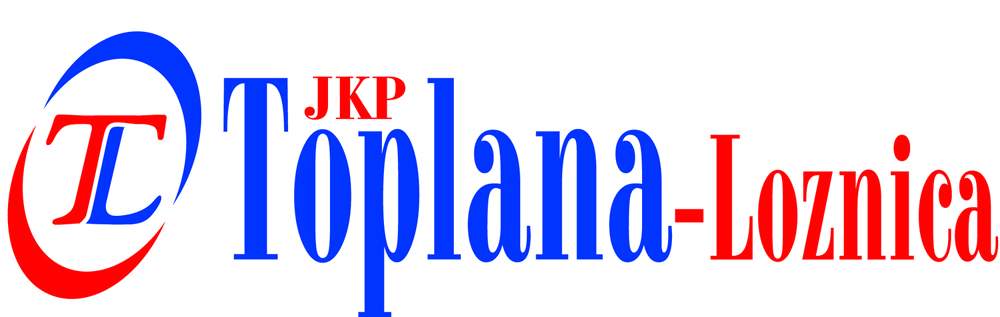 	www.lotoplana.co.rsБрој:42-1Датум: 18.01.2018. год.ЛозницаПредмет: одговори на питања за ЈНМВ-Д-02/18.ПИТАЊЕ:„Да ли је за Вас као наручиоца у поступку ЈНМВ прихватљив аванс – односно уплате по профактури, и да ли постоји могућност измене конкурсне документације?“ОДГОВОР:У предметној јавној набавци мале вредности није предвиђен аванс, те није могуће изменити конкурсну документацију из тог разлога.								Комисија за ЈНМВ-Д-02/18.